Requerimento n.º: Solicitando do Sr. Prefeito informações sobre implantação de iluminação pública na pista inferior do viaduto Cyro Grohmann, da Rodovia SP-270.Considerando que na pista abaixo do viaduto Cyro Grohmann, na Rodovia SP-270, há um trecho sem iluminação pública que prejudica demais a visibilidade de alunos que frequentemente trafegam no local em direção a Universidade de Sorocaba (Campus Raposo da UNISO);Considerando que a falta de iluminação pode causar acidentes de trânsito e favorecer presença de pessoas mal intencionadas no local;Considerando que alunos que transitam a pé pelo trecho também reclamam da escuridão e temem a ocorrência de problemas relacionados à segurança;Considerando que é de obrigatoriedade das prefeituras a manutenção de iluminação pública;Considerando que o problema existe há muitos anos e este vereador já cobrou solução para o problema em 2018, por meio do requerimento nº 1025, e em 2021, por meio do requerimento nº 1379, e até o momento nenhuma ação foi tomada;Considerando que a resposta do requerimento mais recente informava que primeiramente havia a necessidade de elaboração de projeto para aprovação da ARTESP (Agência Reguladora do Estado), o qual deveria ser desenvolvido de acordo com as normas requeridas pela mesma;Considerando que o retorno da Prefeitura também ressaltava que o projeto específico não deveria englobar apenas a Iluminação, mas sim todo o sistema de segurança para passagem de pedestres, e após estes trâmites seria encaminhado para análise do “Programa de Mobilidade e Desenvolvimento Urbano – Desenvolve Sorocaba”;REQUEIRO à Mesa, ouvido o Plenário, seja oficiado ao Excelentíssimo Senhor Prefeito Municipal, solicitando nos informar o que segue: 1) Quando a Prefeitura fará a instalação de iluminação pública na pista inferior ao viaduto Cyro Grohmann, na Rodovia SP-270?2) Quais medidas, em caráter emergencial, podem ser tomadas para que o problema seja resolvido?3) Por que nenhuma ação foi tomada no local, vez que é um trecho bastante utilizado por alunos e pode gerar problemas envolvendo segurança?4) Após um período de quase dois anos da resposta oficial do requerimento nº 1379/2021, quais ações já foram executadas?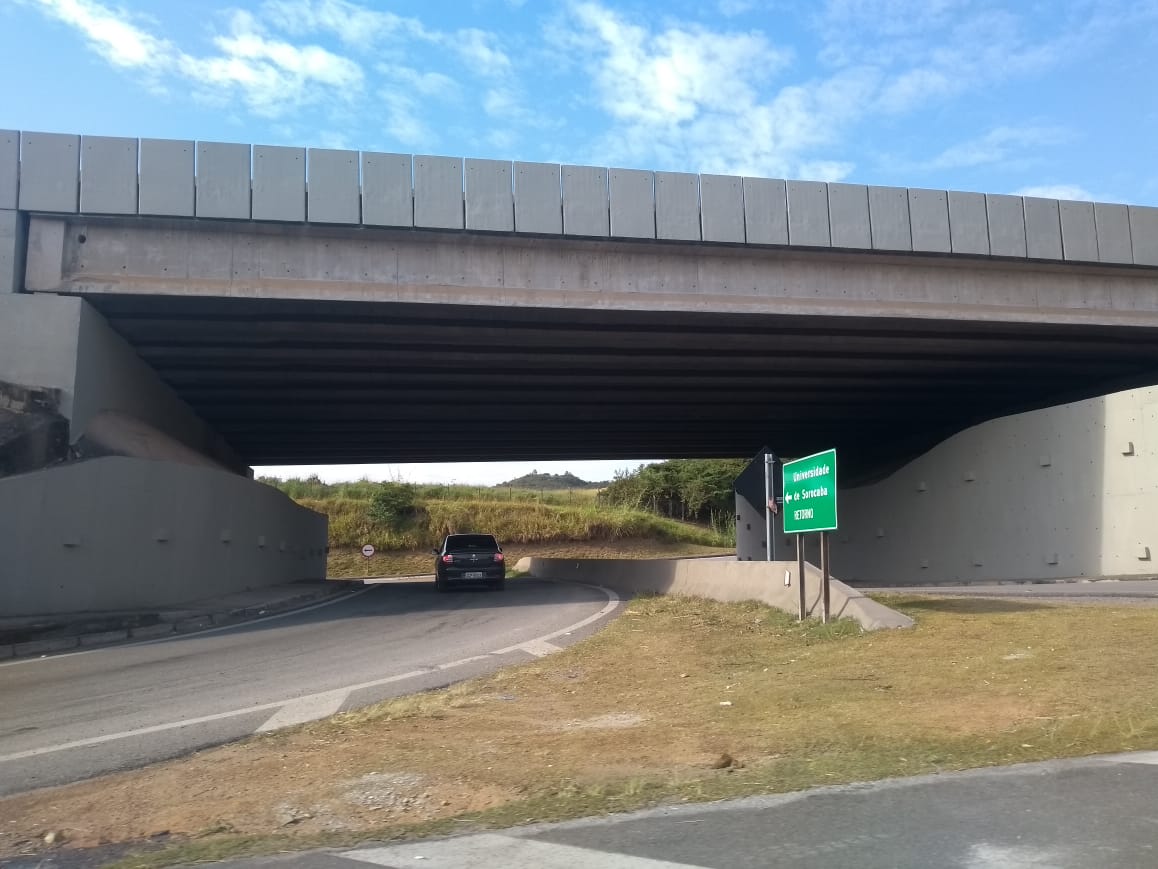 S/S.,  19 de Janeiro de 2023.
Dr. Hélio BrasileiroVereador